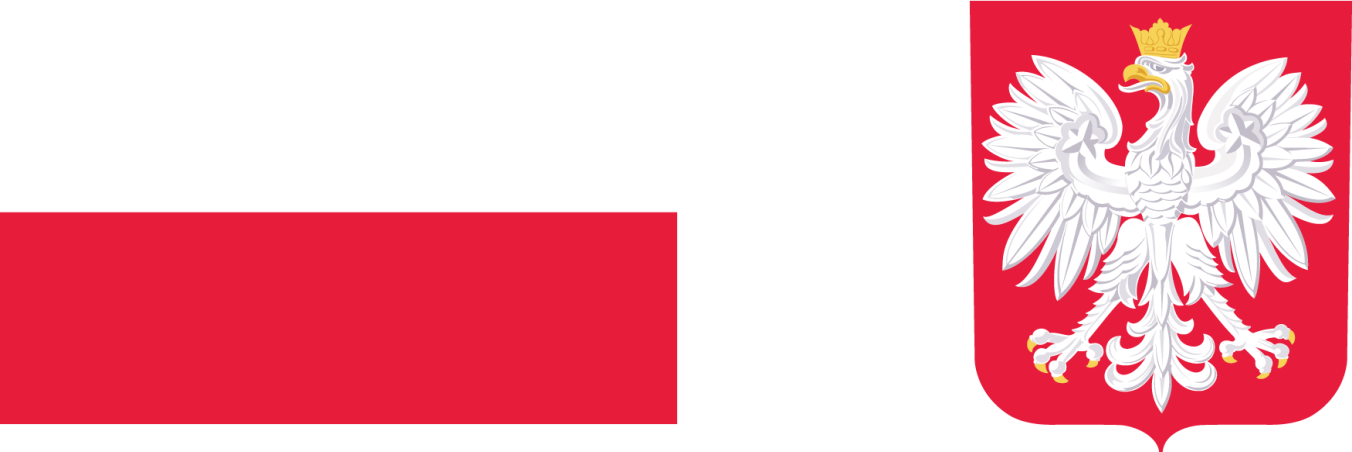 Remont drogi gminnej 600440K w km od 0+000 do km 0+581 w miejscowości Zalas, Gmina Krzeszowice.Dofinansowano ze środków Rządowego Funduszu Rozwoju Dróg.Całkowita wartość zadania 349 593,12 PLN, w tym dofinansowanie 194 090,00 PLN. Celem jest poprawa stanu bezpieczeństwa ruchu drogowego w gminie Krzeszowice, poprzez podnoszenie standardów technicznych dróg. Planowany efekt to wyremontowany odcinek drogi gminnej w Zalasie o długości 581 metrów. Zadanie realizowano w roku 2023. 